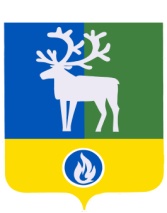 БЕЛОЯРСКИЙ РАЙОНХАНТЫ-МАНСИЙСКИЙ АВТОНОМНЫЙ ОКРУГ – ЮГРААДМИНИСТРАЦИЯ БЕЛОЯРСКОГО РАЙОНАКОМИТЕТ ПО ФИНАНСАМ И НАЛОГОВОЙ ПОЛИТИКЕ АДМИНИСТРАЦИИ БЕЛОЯРСКОГО РАЙОНАРАСПОРЯЖЕНИЕот 26 сентября 2019 года                                                                                                            №        -рО внесении изменения в План контрольной деятельности отдела внутреннего муниципального финансового контроля Комитета по финансам и налоговой политике администрации Белоярского района на 2019 годВ соответствии с пунктом 2.3 раздела 2 стандартов осуществления внутреннего муниципального финансового контроля и контроля за соблюдением законодательства Российской Федерации и иных нормативных правовых актов о контрактной системе в сфере закупок товаров, работ, услуг для обеспечения муниципальных нужд в Белоярском районе, городском и сельских поселениях в границах Белоярского района, утвержденного постановлением администрации Белоярского района от 26 декабря 2016 года № 1341 «Об утверждении стандартов осуществления внутреннего муниципального финансового контроля и контроля за соблюдением законодательства Российской Федерации и иных нормативных правовых актов о контрактной системе в сфере закупок товаров, работ, услуг для обеспечения муниципальных нужд в Белоярском районе, городском и сельских поселениях в границах Белоярского района» внести в План контрольной деятельности отдела внутреннего муниципального финансового контроля Комитета по финансам и налоговой политике администрации Белоярского района на 2019 год утвержденный распоряжением Комитета по финансам и налоговой политике администрации Белоярского района от 20 декабря 2018 № 28-р «Об утверждении плана контрольной деятельности отдела внутреннего муниципального финансового контроля Комитета по финансам и налоговой политике администрации Белоярского района на 2019 год» изменения, заменив должностное лицо «Плохих И.А.» на «Плаксина Е.И.»:1) в разделе «Контрольные мероприятия» в пунктах 12, 14, 15;2) в разделе «Информационные и организационно-методические мероприятия» в пунктах 1, 2, 5, 6.1. Настоящее распоряжение вступает в силу после его подписания.            2. Контроль за выполнением настоящего распоряжения оставляю за собой.Заместитель председателя Комитета по финансам и налоговой политике администрации Белоярского района по бюджету                                                                                 И.А. Плохих